Registration will not be processed without payment or purchase orderIf you’re registering with an agency purchase order or check request form, please send this form along with a copy of this purchase order to: CT Women’s Consortium to reserve your spot.Email: training@womensconsortium.orgFax: (203) 909-6894If you are paying by check:Please mail this form along with your check to:CT Women’s ConsortiumTraining Department2321 Whitney Ave, Suite 401Hamden, CT 06518To pay by credit card, please submit a credit card authorization with this form. Credit card authorization forms can be found here: https://8d6d7841-c514-42a9-b59d-7361c08d7804.usrfiles.com/ugd/62fb48_e508d02e449f47cb922fda711a839251.pdfAll our trainings include a CEC certificate for those who attend in full. CECs are approved by NASW/CT (National Association of Social Workers) and CCB (CT Certification Board). By submitting this form, you are agreeing to the cancellation policy available at www.womensconsortium.org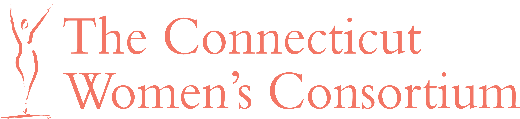 Registration FormRegistration FormRegistration FormRegistration FormRegistration FormRegistration FormRegistration FormRegistration FormRegistration FormPARTICIPANT INFORMATION (Applications must be complete to be processed)PARTICIPANT INFORMATION (Applications must be complete to be processed)PARTICIPANT INFORMATION (Applications must be complete to be processed)PARTICIPANT INFORMATION (Applications must be complete to be processed)PARTICIPANT INFORMATION (Applications must be complete to be processed)PARTICIPANT INFORMATION (Applications must be complete to be processed)PARTICIPANT INFORMATION (Applications must be complete to be processed)PARTICIPANT INFORMATION (Applications must be complete to be processed)PARTICIPANT INFORMATION (Applications must be complete to be processed)PARTICIPANT INFORMATION (Applications must be complete to be processed)PARTICIPANT INFORMATION (Applications must be complete to be processed)*Last name:*Last name:*First Name:*First Name:Middle Initial:*Agency Name:*Agency Name: No Agency/Private Practice/Retired No Agency/Private Practice/Retired No Agency/Private Practice/Retired No Agency/Private Practice/Retired No Agency/Private Practice/Retired No Agency/Private Practice/Retired*Agency Address:*Agency Address:*Agency Address:*Agency Address:*Agency Address:*Agency Address:*Agency Address:*Agency Address:*Agency Address:*Agency Address:*Agency Address:Street:      Street (2):      City:                                                   State:                                                                Zip Code:      Street:      Street (2):      City:                                                   State:                                                                Zip Code:      Street:      Street (2):      City:                                                   State:                                                                Zip Code:      Street:      Street (2):      City:                                                   State:                                                                Zip Code:      Street:      Street (2):      City:                                                   State:                                                                Zip Code:      Street:      Street (2):      City:                                                   State:                                                                Zip Code:      Street:      Street (2):      City:                                                   State:                                                                Zip Code:      Street:      Street (2):      City:                                                   State:                                                                Zip Code:      Street:      Street (2):      City:                                                   State:                                                                Zip Code:      Street:      Street (2):      City:                                                   State:                                                                Zip Code:      Street:      Street (2):      City:                                                   State:                                                                Zip Code:      Phone Number (Please check your preferred phone number):Phone Number (Please check your preferred phone number):Phone Number (Please check your preferred phone number):Phone Number (Please check your preferred phone number):Phone Number (Please check your preferred phone number):Phone Number (Please check your preferred phone number):Phone Number (Please check your preferred phone number):Phone Number (Please check your preferred phone number):Phone Number (Please check your preferred phone number):Phone Number (Please check your preferred phone number):Phone Number (Please check your preferred phone number): Work:                                             Cell Phone:                                       Home Phone:                                                          Work:                                             Cell Phone:                                       Home Phone:                                                          Work:                                             Cell Phone:                                       Home Phone:                                                          Work:                                             Cell Phone:                                       Home Phone:                                                          Work:                                             Cell Phone:                                       Home Phone:                                                          Work:                                             Cell Phone:                                       Home Phone:                                                          Work:                                             Cell Phone:                                       Home Phone:                                                          Work:                                             Cell Phone:                                       Home Phone:                                                          Work:                                             Cell Phone:                                       Home Phone:                                                          Work:                                             Cell Phone:                                       Home Phone:                                                          Work:                                             Cell Phone:                                       Home Phone:                                                         Email Address:          Email Address:          Email Address:          Email Address:          Email Address:          Email Address:          Email Address:          Email Address:          Email Address:          Email Address:          Email Address:          Please specify any special accommodations that you will need for the training. We will confirm availability ahead of the training. Please specify any special accommodations that you will need for the training. We will confirm availability ahead of the training. Please specify any special accommodations that you will need for the training. We will confirm availability ahead of the training. Please specify any special accommodations that you will need for the training. We will confirm availability ahead of the training. Please specify any special accommodations that you will need for the training. We will confirm availability ahead of the training. Please specify any special accommodations that you will need for the training. We will confirm availability ahead of the training. Please specify any special accommodations that you will need for the training. We will confirm availability ahead of the training. Please specify any special accommodations that you will need for the training. We will confirm availability ahead of the training. Please specify any special accommodations that you will need for the training. We will confirm availability ahead of the training. Please specify any special accommodations that you will need for the training. We will confirm availability ahead of the training. Please specify any special accommodations that you will need for the training. We will confirm availability ahead of the training.  Visual                                  Hearing                                        Other      Accommodation request:       Visual                                  Hearing                                        Other      Accommodation request:       Visual                                  Hearing                                        Other      Accommodation request:       Visual                                  Hearing                                        Other      Accommodation request:       Visual                                  Hearing                                        Other      Accommodation request:       Visual                                  Hearing                                        Other      Accommodation request:       Visual                                  Hearing                                        Other      Accommodation request:       Visual                                  Hearing                                        Other      Accommodation request:       Visual                                  Hearing                                        Other      Accommodation request:       Visual                                  Hearing                                        Other      Accommodation request:       Visual                                  Hearing                                        Other      Accommodation request:      Billing Information Billing Information Billing Information Billing Information Billing Information Billing Information Billing Information Billing Information Billing Information Billing Information Billing Information Accounting Department Phone Number:      Accounting Department Email Address:      Accounting Department Phone Number:      Accounting Department Email Address:      Accounting Department Phone Number:      Accounting Department Email Address:      Accounting Department Phone Number:      Accounting Department Email Address:      Accounting Department Phone Number:      Accounting Department Email Address:      Accounting Department Phone Number:      Accounting Department Email Address:      Accounting Department Phone Number:      Accounting Department Email Address:      Accounting Department Phone Number:      Accounting Department Email Address:      Accounting Department Phone Number:      Accounting Department Email Address:      Accounting Department Phone Number:      Accounting Department Email Address:      Accounting Department Phone Number:      Accounting Department Email Address:      Training:Training:Training:Training:Training:Training:Training:Training:Training:Training:Training:Date(s): Date(s): Date(s): Training Title:Training Title:Training Title:Training Title:Course Fee: Course Fee: Course Fee: Course Fee: $      $      $      $      $      $      $      $      $      $      $      $      For Consortium use onlyFor Consortium use onlyInvoice #                                                                        Check number:Date payment received:                                                                                                              Agency          Personal Registration confirmed: